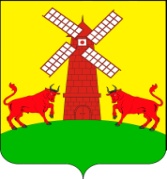 СОВЕТ УПОРНЕНСКОГО СЕЛЬСКОГО ПОСЕЛЕНИЯ ПАВЛОВСКОГО РАЙОНАРЕШЕНИЕ  от 10.02.2023	    № 58/151                                                  хутор УпорныйОб утверждении стоимости услуг по погребению умерших (погибших), не имеющих супруга, близких родственников, иных родственников  либо законного представителя умершего (погибшего) или при невозможности осуществить ими погребение, а также при отсутствии иных лиц, взявших на себя обязанность осуществить погребение, погребение умершего (погибшего) на дому, на улице или в ином месте после установления органами внутренних дел его личности, и умерших (погибших), личность которых не установлена органами внутренних дел, оказываемых на территории Упорненского сельского поселения Павловского района В соответствии с пунктом 22 статьи 14 Федерального Закона от 6 октября 2003 года № 131-Ф «Об общих принципах организации местного самоуправления в Российской Федерации», Законом Краснодарского края от 4 февраля 2004 года № 666-КЗ «О погребении и похоронном деле в Краснодарском крае», Совет Упорненского сельского поселения Павловского района р е ш и л:1.Утвердить стоимость услуг по погребению умерших (погибших), не имеющих супруга, близких родственников, иных родственников  либо законного представителя умершего (погибшего) или при невозможности осуществить ими погребение, а также при отсутствии иных лиц, взявших на себя обязанность осуществить погребение, погребение умершего (погибшего) на дому, на улице или в ином месте после установления органами внутренних дел его личности, и умерших (погибших), личность которых не установлена органами внутренних дел, оказываемых на территории Упорненского сельского поселения Павловского района (приложение).2.Организацию выполнения настоящего решения возложить на администрацию Упорненского сельского поселения.3.Контроль за исполнением настоящего решения возложить на постоянную комиссию по финансам, бюджету, налогам и инвестиционной политике (Войтенко).	    4. Решение вступает в силу со дня его обнародования и распространяется на правоотношения, возникшие с 01 февраля  2023 года.Глава Упорненского сельскогопоселения Павловского района                                                           А.В.Браславец                     ПРИЛОЖЕНИЕ                                к решению Совета                                         Упорненского сельского поселения Павловского района                                               от 10.02.2023 № 58/151Стоимость услуг по погребению умерших (погибших), не имеющих супруга, близких родственников, иных родственников либо законного представителя умершего (погибшего) или при невозможности осуществить ими погребение, а также при отсутствии иных лиц, взявших на себя обязанность осуществить погребение, погребение умершего (погибшего) на дому, на улице или в ином месте после установления органами внутренних дел его личности, и умерших (погибших), личность которых не установлена органами внутренних дел, оказываемые на территории Упорненского сельского поселения Павловского районаГлава Упорненского сельскогопоселения Павловского района                                                       А.В.Браславец№ п/пНаименование услугиСтоимость услуг, руб.1Оформление документов, необходимых для погребения239,372Облачение тела умершего (погибшего)1009,473Гроб стандартный, строганый, из материалов толщиной 25 - 32 мм, обитый внутри и снаружи тканью х/б с подушкой из стружки2587,204Перевозка тела (останков) умершего (погибшего) к месту захоронения1295,605Погребение умершего (погибшего) при рытье могилы вручную2434,256Погребение умершего (погибшего) при рытье могилы экскаватором1145,147Инвентарная табличка с указанием фамилии и инициалов погребенного, годов рождения и смерти195,65ИТОГО вручную7761,84экскаватором6472,73